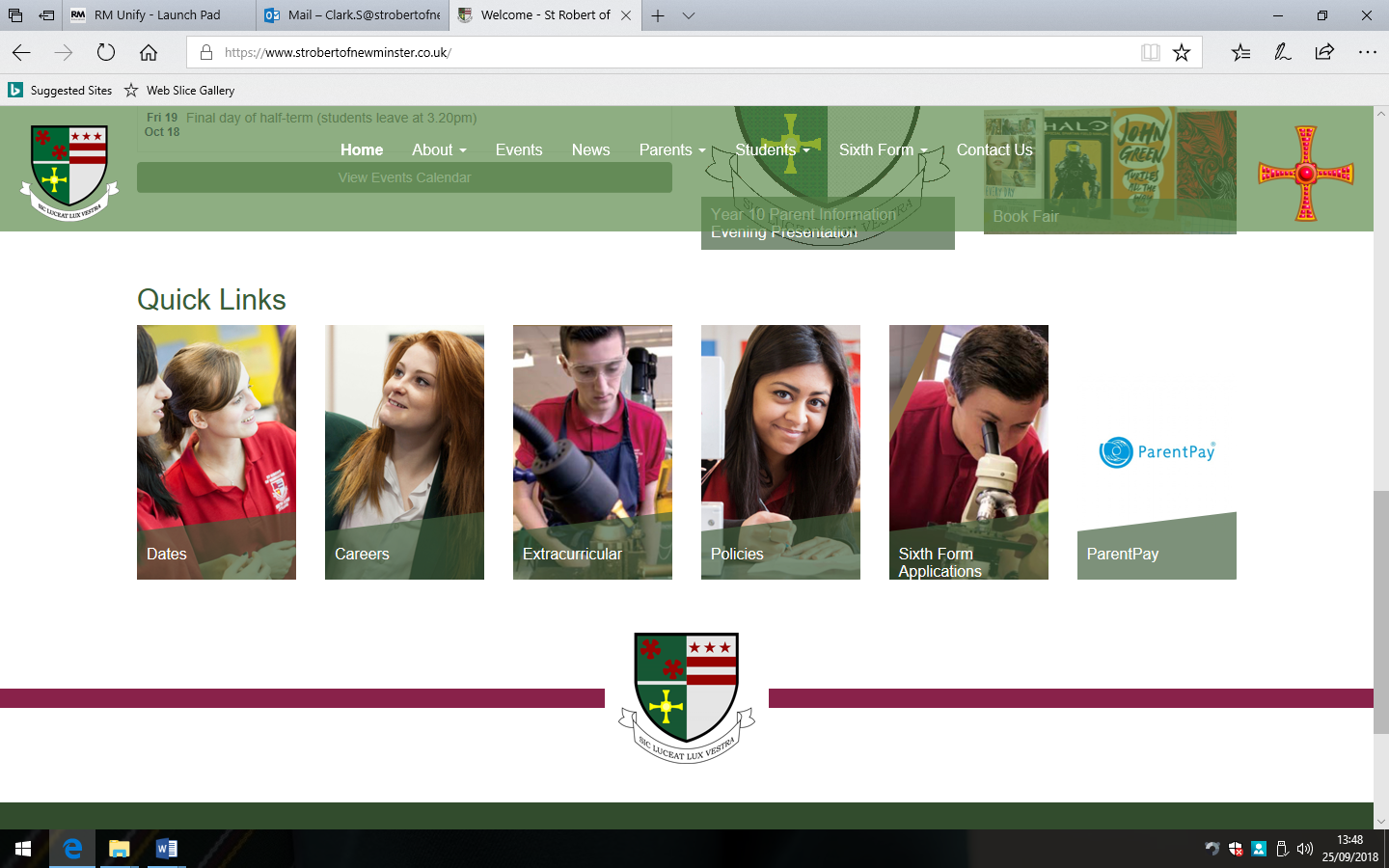 Key Question:Specification:Skill Focus:Term 1:Where did you go on holiday?What did you do?Where did you stay?Say where you went in the summerSay what holiday activities you didDescribe your holiday accommodationDescribe the weatherListening to extracts repeated twice, putting words in right orderReading - true/false responsesWriting – short passages with three tenses, opinions + reasonsSpeaking – role plays and quick fire Q+A exchangesTerm 2:What is your school like?Which subjects do you prefer?Do you wear uniform?What are the rules like?Describe school facilities Talk about your subjects and teachersState any school clubs/teams you belong toGive opinions on uniformEvaluate school rulesListening to extracts repeated twice, putting words in right orderReading - true/false responsesWriting – short passages with three tenses, opinions + reasonsSpeaking – role plays and quick fire Q+A exchangesTerm 3:What do you do in your free time?Do you enjoy sport?Do you like live music?Do you have a role model?Discuss your leisure preferences Talk about how active you areDescribe live events you have been toLearn about Spanish role models from world of sport, cinema, musicListening to extracts repeated twice, putting words in right orderReading - true/false responsesWriting – short passages with three tenses, opinions + reasonsSpeaking – role plays and quick fire Q+A exchangesAssessmentTime/VenueWhat will be assessed?1 : Linking to Term 1 Assessment held in-class1hrTeacher assessedSpeaking – individual slots with each pupil2: Linking to Term 2Assessment held in-class1hrTeacher assessedReading PaperListening Paper3: Sections 1 and 2 link to Term 3.Section 3 covers all three TermsAssessment held in the Exam Hall50 minutesTeacher assessedWriting Paper